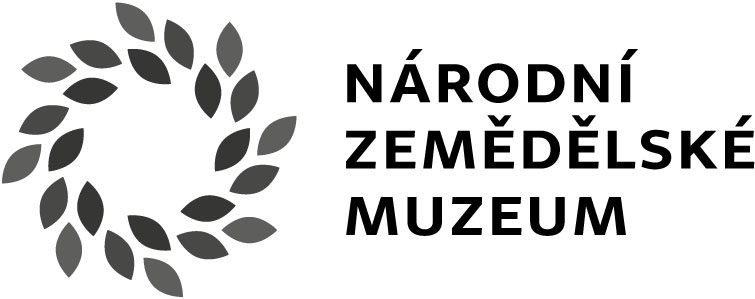 č. smlouvy: SML64/006/2024 č. jednací:    xxxSMLOUVA O POSKYTOVÁNÍ SLUŽEB uzavřená ve smyslu ust. § 1746 odst. 2 zákona č. 89/2012 Sb., občanský zákoník, ve znění pozdějších předpisů (dále jen „občanský zákoník“) 	Národní zemědělské muzeum, s. p. o. se sídlem: 		Kostelní 1300/44, Holešovice, 170 00 Praha 7 IČO: 			75075741 DIČ: 			CZ75075741 bankovní spojení: 	xxx číslo účtu: 		xxxzastoupené: 		xxx kontaktní osoba: 	xxx(dále jako „poskytovatel“ nebo také jako „NZM“)a Lesy České republiky, s. p. se sídlem: 		Přemyslova 1106/19, Nový Hradec Králové, 500 08 Hradec Králové IČO: 			42196451 DIČ: 			CZ42196451 zapsaný v obchodním rejstříku vedeném u KS v Hradci Králové pod sp. zn. AXII 540 zastoupený: 		xxx (dále jako „objednatel“ nebo také jako „LČR“)(objednatel a poskytovatel dále společně též jako „smluvní strany“ či jednotlivě jako „smluvní strana“) uzavírají níže uvedeného dne, měsíce a roku tuto Smlouvu o poskytování služeb (dále jen „smlouva“): I.Předmět smlouvyPoskytovatel se zavazuje poskytovat objednateli služby lesnického edukátora a technického správce expozice (dále jen „služby“) a objednatel se zavazuje platit poskytovateli odměnu dle této smlouvy.Lesnický edukátor: • zajišťuje v expozici objednatele v sídle poskytovatele edukační programy ve formátech: a) lektorské programy pro školní skupiny, přičemž tyto programy budou realizovány na základě předchozí objednávky v rezervačním systému NZM. b) komentované prohlídky pro veřejnost a organizované skupiny (včetně školních), přičemž účastníci těchto programů mohou být návštěvníci muzea bez předchozí rezervace. Tyto edukační programy budou zajišťovány minimálně v rozsahu 8 hodin týdně, z toho v úterý 9-13 hod. a ve středu od 9-13 hod. • garantuje kvalitu a odbornou úroveň metodického a koordinačního vedení lektorů poskytujících edukační programy v expozici objednatele. • zajišťuje přípravu, organizaci a realizaci informačních, prezentačních a společenských akcí v NZM na základě požadavků objednatele. Poskytovatel se zavazuje k propagaci edukačních programů na webu a sociálních sítích NZM. Nabídka lektorských programů bude prezentována v sekci „pro školy“ na webu NZM. O možnosti komentované prohlídky budou návštěvníci informováni formou upoutávky umístěné u expozice LČR a též na webu NZM. Technický správce expozice: • zajišťuje provoz expozice - uvedení do provozu všech prvků před začátkem návštěvní doby, hlášení případných poruch a problémů objednateli, vč. řešení případných drobných nedostatků po konzultaci s objednatelem; • vypnutí expozice a skončení provozu před zavírací hodinou NZM. II.Poskytnutí služeb1. Poskytovatel poskytne služby v NZM v Praze dle pokynů objednatele v rozsahu max. 85 hodin měsíčně. 2. Kontaktní osoba pro služby lesního edukátora: xxx. 3. Kontaktní osoba pro služby technického správce expozice: xxx. 4. Kontaktní osoba poskytovatele je pověřena k jednání s objednatelem ve věci eventuálního doplnění expozice objednatele v sídle poskytovatele ze strany poskytovatele. 5. Poskytovatel prohlašuje, že je oprávněn poskytovat služby, které jsou předmětem této smlouvy. 6. Poskytovatel prohlašuje, že se v dostatečném rozsahu seznámil s veškerými požadavky objednatele dle této smlouvy, přičemž si není vědom žádných překážek, které by mu bránily v poskytnutí služeb objednateli tak, aby byl zajištěn účel této smlouvy. 7. Smluvní strany se zavazují poskytovat si vzájemnou součinnost za účelem dosažení účelu a předmětu této smlouvy. III.Odměna1. Odměna za služby dle této smlouvy je stanovena jako nejvýše přípustná, která zahrnuje veškeré náklady poskytovatele nutné k poskytnutí služeb dle této smlouvy (dále jen „odměna“). 2. Smluvní strany sjednávají odměnu ve výši 28 875 Kč bez DPH za každý měsíc poskytování služeb v rozsahu dle čl. I. a čl. II. odst. 1 této smlouvy. K uvedené částce bude připočtena DPH dle příslušných právních předpisů. 3. Odměna je splatná na základě daňového dokladu – faktury, vystavené do 10 dnů měsíce následujícího po poskytnutí zdanitelného plnění dle této smlouvy, splatné do 15 dnů ode dne jejího doručení objednateli. K faktuře bude připojen výkaz hodin, s popisem služby (výčtem odvedených činností), počtem realizovaných programů a počtem jejich účastníků. 4. Veškeré platby dle této smlouvy se považují za včas uhrazené, pokud jsou nejpozději v poslední den splatnosti faktury připsány ve prospěch účtu oprávněné smluvní strany. 5. Pro případ prodlení objednatele s plněním peněžitých závazků dle této smlouvy delšího než 10 kalendářních dnů sjednávají smluvní strany úrok z prodlení ve výši 0,05 % z dlužné částky za každý den prodlení. IV.Doba trvání smlouvy1. Tato smlouva nabývá platnosti dnem podpisu oběma smluvními stranami a účinnosti dnem uveřejnění smlouvy v registru smluv. Uveřejnění smlouvy v registru smluv zajistí poskytovatel. 2. Tato smlouva se uzavírá na dobu určitou, a to ode dne nabytí účinnosti ve smyslu odst. 1 tohoto článku smlouvy do 31. 12. 2024. 3. Smluvní strany jsou oprávněny ukončit tuto smlouvu písemnou dohodou anebo odstoupením ze zákonných důvodů. 4. Odstoupení je účinné dnem jeho doručení druhé smluvní straně. Odstoupením od smlouvy zůstávají nedotčena ustanovení této smlouvy o smluvních pokutách, řešení sporů či jiná ustanovení, která podle projevené vůle smluvních stran nebo vzhledem ke své povaze mají trvat i po ukončení smlouvy. V.Criminal Compliance doložka1. Smluvní strany níže svým podpisem stvrzují, že v průběhu vyjednávání o této smlouvě vždy jednaly a postupovaly čestně, transparentně a v souladu s veškerými právními předpisy, a že takto budou jednat i při jejím plnění. 2. Smluvní strany prohlašují, že v souvislosti s touto smlouvou vyvinou maximální úsilí, aby žádné ze smluvních stran nemohla být přičtena trestní odpovědnost podle příslušných právních předpisů. 3. Poskytovatel prohlašuje, že se seznámil se zásadami, hodnotami a cíli definovanými Criminal Compliance Programem Lesů České republiky, s.p. (viz www.lesycr.cz/ccp), a že tyto bude v co nejširším možném rozsahu respektovat. VI.Závěrečná ustanovení1. Plní-li smluvní strana cokoli nad rámec svých povinností dle této smlouvy, nezakládá tato skutečnost zavedenou praxi smluvních stran, ani nárok poskytovatele na jakékoliv plnění ze strany objednatele nad rámec této smlouvy. 2. Smlouvu lze měnit pouze písemnými dodatky označenými vzestupnou číselnou řadou, podepsanými oprávněnými zástupci smluvních stran. 3. Smluvní strany se tímto s odvoláním na ust. § 89a zákona č. 99/1963 Sb., občanský soudní řád, ve znění pozdějších předpisů, dohodly, že místně příslušným soudem k řešení případných sporů, vyplývajících z této smlouvy, je obecný soud poskytovatele. 4. Tato smlouva je vyhotovena ve čtyřech vyhotoveních, z nichž každá ze smluvních stran obdrží po dvou vyhotoveních. 5. Smlouva byla sepsána na základě pravé a svobodné vůle smluvních stran a na důkaz shora uvedeného smluvní strany připojují své podpisy.PoskytovatelObjednatel V Praze dne ________________________________ Národní zemědělské muzeum, s.p.o. V Hradci Králové dne _______________________________ Lesy České republiky, s.p. 